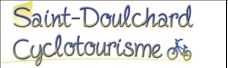 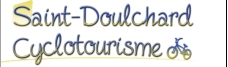 AOUT 2016DEPART SORTIES CLUB " STADE DES VERDINSSortie le samedi départ à 14h00 avec le circuit le plus court du dimancheDépart également à 8h00 pour les sorties du mardi et du jeudimardi 02 aoûtDépart 8h00Circuit n°139(Grand Parcours) 90Km	Numéro openrunner : 6270381St. Doulchard – la rocade – D23 et D107 la Chapelle St Ursin – D107E Pissevieille – D107 Trouy – D31 et D103 St Caprais – D103 Chanteloup - VO à gauche dans le virage la Brosse – D35 Lapan – D35 la Grande Roche – D35 Chateauneuf sur Cher – D35 Rousson - VO St Loup des Chaumes–D3 Coudron – D14 Baranthaume – D132 St Germain des Bois – D132et D46 Senneçay – D46 Plaimpied – D106 Bourges - St. Doulchard.jeudi 04 aoûtDépart 8h00Circuit n°147(Grand Parcours) 93Km	Numéro openrunner : 5852616Saint Doulchard – D104 et D68 Vendegond – D68 Bourgneuf – D68 La Rose – D58 Vasselay- C4 Fussy (pointage) – D11 Lizy – D11 Villeneuve – D11 Vignoux sous Les Aix – D56 Soulangis – D33 La Rongère – D33 Parassy – D59 Morogues – D59 et D955 Saint Céols – D955 et D154 Rians – D43 Francheville – D52 Brécy – D52 Sainte Solange – D186 Les Nointeaux – D186 et D33 Saint Michel de Volangis – D33 le Petit Marais – C5 Les Chaumes – C5 et D11 Fussy – piste cyclable D 970– Asnières – Saint Doulcharddimanche 07 aoûtDépart 8h00Circuit n°160(Grand Parcours) 98Km	Numéro openrunner : 5936862Saint Doulchard – Asnières – D58 Vasselay – VO La Breuille – VO Ville – VO Saint Martin d’Auxigny – D170 Saint Palais – VO Les Bardys d’en Bas – VO Les Bardys d’en Haut – VO à gauche LesPoteries – VO Les Loges – D22 à droite et VO à gauche Les Davids – VO et D55 à droite Ivoy LePré – D39 Le Grand Rond – D39 et D89 château de la Verrerie – D89 La Gaucherie – D89 et D926 Villegenon – D89, D11 et D7 La Fringale – D55 à droite ancienne école de Bréviandre – VO àgauche Chezal Boucault – VO Boisbelle – VO Henrichemont – D20 Les Thébaults – D20, VO àgauche, D11 à droite et VO à gauche Derrière la Forêt – VO, D69 Les Faucards – VO Le Bois deVêves – VO et D33 Saint Michel de Volangis – D33 Les 4 Vents – D151 Asnières – Saint Doulchard.Circuit n°160(Petit Parcours) 83Km	Numéro openrunner : 6270577Saint Doulchard – Asnières – D58 Vasselay – VO La Breuille – VO Ville – VO Saint Martin d’Auxigny – D170 Saint Palais – VO Les Bardys d’en Bas – VO Les Bardys d’en Haut – VO à gauche LesPoteries – VO Les Loges – D22 à droite et VO à gauche Les Davids – VO et D55 à droite Ivoy Le Pré – D12et D55 ancienne école de Bréviandre – VO à gauche Chezal Boucault – VO Boisbelle – VO Henrichemont – D20 Les Thébaults – D20, VO à gauche, VO à gauche, D11 à droite et VO àgauche Derrière la Forêt – VO, D69 Les Faucards – VO Le Bois de Vêves – VO et D33 Saint Michel de Volangis – D33 Les 4 Vents – D151 Asnières – Saint Doulchard.mardi 09 aoûtDépart 8h00Circuit n°146(Grand Parcours) 92Km	Numéro openrunner : 6270634St. Doulchard – Bourges – Plaimpied – St Denis – Dun – Meillant – Uzay– Jariolle- D73,D3 Coudron – Baranteaume – St Germain-des-Bois – Le Clou – Senneçay - Plaimpied – St. Doulchard.AOUT 2016DEPART SORTIES CLUB " STADE DES VERDINSSortie le samedi départ à 14h00 avec le circuit le plus court du dimancheDépart également à 8h00 pour les sorties du mardi et du jeudijeudi 11 aoûtDépart 8h00Circuit n°154(Grand Parcours) 95Km	Numéro openrunner : 5924532St Doulchard – Bourges – Osmoy – Savigny en Septaine – Farges – Avord Soutrin – Les Combes- Vizy – Laverdines – Nérondes – Flavigny – Les Bourdelins – Cornusse – Raymond – Jussy –Crosses – Soye – Bourges – St Doulcharddimanche 14 aoûtDépart 8h00Circuit n°158(Grand Parcours) 96Km	Numéro openrunner : 6287143Saint Doulchard – Asnières – D58 Vasselay – D58 ,VO à droite direction St Georges et VO àgauche Montboulin – VO Saint Martin d’Auxigny – D170 Saint Palais – D116 et VO à gauche LesCoutants – VO, VO à droite, traversée la D58 et VO La Corbeauderie – VO et D56 Allogny – D20 et D168 Mitterrand – D168 Méry-es-Bois – D168 Abbaye de Loroy – D168, D55 et VO à droite LesGaudins – VO Les Maunoirs – VO, D22 à gauche Les Loges – VO à droite Les Poteries – VOAchères – VO Les Rappereaux – VO Menetou Salon – D59 Quantilly – D59 Saint Martin d’Auxigny – D68 La Rose – D68 Bourgneuf – VO La Pommeraie – VO Vasselay – VO La Brosse – VO et D104 Saint Doulchard.Circuit n°158(Petit Parcours) 74Km	Numéro openrunner : 5638772Saint Doulchard – Asnières – D58 Vasselay – D58 ,VO à droite direction St Georges et VO àgauche Montboulin – VO Saint Martin d’Auxigny – D170 Saint Palais – D116 et VO à gauche LesCoutants – VO, VO à droite, traversée la D58 et VO La Corbeauderie – VO et D56 Allogny– D20 Le Barangeon – D20 et D25 à droite Les Giraudons – D25 Les Crots de Veaux – D25 Menetou – D59 Quantilly – D5ux9 Saint Martin d’Auxigny – D68 La Rose – D68 Bourgneuf – VO La Pommeraie –VO Vasselay – VO La Brosse – VO et D104 Saint Doulchard.lundi 15 aoûtDépart 8h00Circuit n°165(Grand Parcours) 91Km	Numéro openrunner : 6287383St Doulchard - D60 Berry Bouy – D60 Mehun - D20 Quincy – D68 Lury sur Arnon – D918 Méreau- Massay-D75-D63(à droite)-St Hilaire de Court-Mereau - D18E Brinay - D27Fosse – D27 Quincy - D20 et 27 Preuilly – D113 Villeperdue – D113 et D35 Somme – VO Beauvoir - D107 Marmagne – D160 Berry Bouy – D60 St Doulchard.mardi 16 aoûtDépart 8h00Circuit n°137(Grand Parcours) 88Km	Numéro openrunner : 6270768Saint Doulchard – Bourges – D106 Plaimpied – D46 et D217 Lissay Lochy – D34 Senneçay – D34 Vorly – D34 Chezal Chauvier – D34 et D28 Dun – D10 Bussy – D10 Osmery – VO à droite Lugny- Bourbonnais – D91 à gauche Raymond – D15 Jussy Champagne – D15 Crosses – D215 et D46Soye – D15 Bourges – Saint Doulchard.jeudi 18 aoûtDépart 8h00Circuit n°183(Grand Parcours) 104Km	Numéro openrunner : 6204803Saint Doulchard –Bourges –D72 Trouy– D31 et VO Lazenay – VO Arçay – D88 et D177 Lapan – D35 La Grande Roche – D35 Chateauneuf sur Cher – D73 Venesmes – D73 et VO à droite Les Occans – VO Bourréas – VO à droite et D115 Montlouis – VO et D69 Condé – D69 et D129 LaCelle Condé – D129, D115 Villecelin – D115 et D69 Saint Baudel – D14 Mareuil sur Arnon – D87l’Echalusse– D87, VO à droite et D27 Lunery – D88 Chanteloup – D88 et D103 St Caprais – D103 Pissevieille– D107E La Chapelle Saint Ursin – D16 Bourges – Saint Doulchard.AOUT 2016DEPART SORTIES CLUB " STADE DES VERDINSSortie le samedi départ à 14h00 avec le circuit le plus court du dimancheDépart également à 8h00 pour les sorties du mardi et du jeudidimanche 21 aoûtDépart 8h00Circuit n°196(Grand Parcours) 108Km	Numéro openrunner : 6275248Saint Doulchard – Asnières – D940 Fussy – D11 et VO Les Chaumes – VO Le Petit Marais –D33Saint Michel de Volangis – D33 et D186 Les Nointeaux – D186 Sainte Solange – D52 Brécy – D12 Villabon – D12 Baugy – D12 Villequiers – D81 Berry – D81 Garigny – D81 Le Coudray – D48Menetou-Couture – D12 Saint-Hilaire-de-Gondilly – D12 Mornay-Berry – D12 Villequiers – D72 et D43E Saligny-le-Vif – D43 Vizy – VO à droite Les Combes – VO Soutrin – VO et D71 Avord – D71 Crosses – D15 Soye – D15 Bourges – Saint DoulchardCircuit n°196(Petit Parcours) 90Km	Numéro openrunner : 6275273Saint Doulchard – Asnières – D940 Fussy – D11 et VO Les Chaumes – VO Le Petit Marais –D33Saint Michel de Volangis – D33 et D186 Les Nointeaux – D186 Sainte Solange – D52 Brécy – D12 Villabon – D12 Baugy – D12 Villequiers – puis D72 et D43E Saligny-le-Vif – D43 Vizy – VO à droite Les Combes – VO Soutrin – VO et D71 Avord – D71 Crosses – D15 Soye – D15 Bourges – SaintDoulchardmardi 23 aoûtDépart 8h00Circuit n°155(Grand Parcours) 95Km	Numéro openrunner : 5841050St. Doulchard –Asnières – D151 St. Germain – VO Le Val d’Yèvre – D179 Osmoy –D46 Moulins – VO Nohant-en-Gout – D98 Farges – D36 Villabon – D12 Baugy – D12 Villequiers – D72 Cru – D72 Couy – D53 Les Hiottes – D53 Pignoux – D53 et D10 Baugy – D43 St Igny – D43 Francheville –D52 Brécy – D52 Ste Solange – D186 Les Nointeaux – D186 et D33 St Michel – D33 Les 4 Vents – D151 Asnières – St. Doulchard.jeudi 25 aoûtDépart 8h00Circuit n°150(Grand Parcours) 93Km	Numéro openrunner : 6276447St. Doulchard –Asnières – D940 Fussy – D11 Lizy - Villeneuve– Vignoux sous les Aix – Menetou Salon – Henrichemont – D22 La Borne – Neuilly en Sancerre – Crézancy en Sancerre – D86 leBriou- Veaugues – D59 les Salmons - Montigny – D59 et 955 Saint Céols – D955 et D154 les Naudins- Rians – D12 les Aix d’Angillon – VO Le Roulier – D56 Soulangis – D33 St Michel de Volangis – les 4 Vents – D151 Asnières – St. Doulchard.dimanche 28 aoûtSTE   SOLANGE DIMANCHE  28 AOUT 2016LES BALADES  DE  L’ETEDépart 8 heures du stade des VerdinsCONCENTRATION  CYCLOPARCOURS  30 - 50KMSInscriptions de 7h 30 à 10h    Foyer Rural   Ste SolangeLicenciés 2€     Non licenciés 4€    Gratuit pour les -18ansRenseignements :  VILBOIS AnnieTél : 06 10 77 21 74 Email : vilbois.a@wanadoo.frSite : cyclovttstesolange.e-monsite.com              Mardi 30 aoûtDépart 8h00Circuit n°204(Grand Parcours) 110Km	Numéro openrunner : 6276889Saint Doulchard – D60 Berry Bouy – D160 Marmagne – D160 Marmignolle – D160 et D23 Sainte Thorette –D23 et D114 Le Souchet – VO à droite Les Cocuas – VO Poisieux – D190 Migny – D2 Diou – D65 Poncet la Ville – D65 et D16 Bordes – D16E, VO et D918 Sainte Lizaigne – D34 Saint Georges sur Arnon – D9a Avail – D9a Tassay – D9a, D8 et D84 Saint Ambroix – D84 Civray – D88 et VO Bois Ratier – VO et D27 Saint Florent sur Cher– D27 et D16 Villeneuve sur Cher – D16, D160, D23 et D160 Marmignolle – D160 Marmagne – D160 Berry Bouy – D60 Saint  Doulchard.